Supplementary MaterialTitle: Environmental heterogeneity and sampling relevance areas in an Atlantic forest endemism region Carolina da Silva Carvalho, Felipe Martello, Mauro Galetti, Fernando Pinto, Mercival Roberto Francisco, Luis Fábio Silveira, Pedro Manoel Galetti Jr.Table S1: List of map and private reserves coordinates sourcesTable S2: Coordinates, Brazilian state, sampling relevance for amphibians, bats, birds, camera trap, large mammals, primates and small mammals, isolation degree in meters and percentage of forest cover of the private reserves in PEC area. Isolation degree and percentage of forest cover were estimated in a 2 km buffers.Table S3: Legend of forest type, soil type and land use for the figures S1, S4, S6, S10, S12, S14 and S16.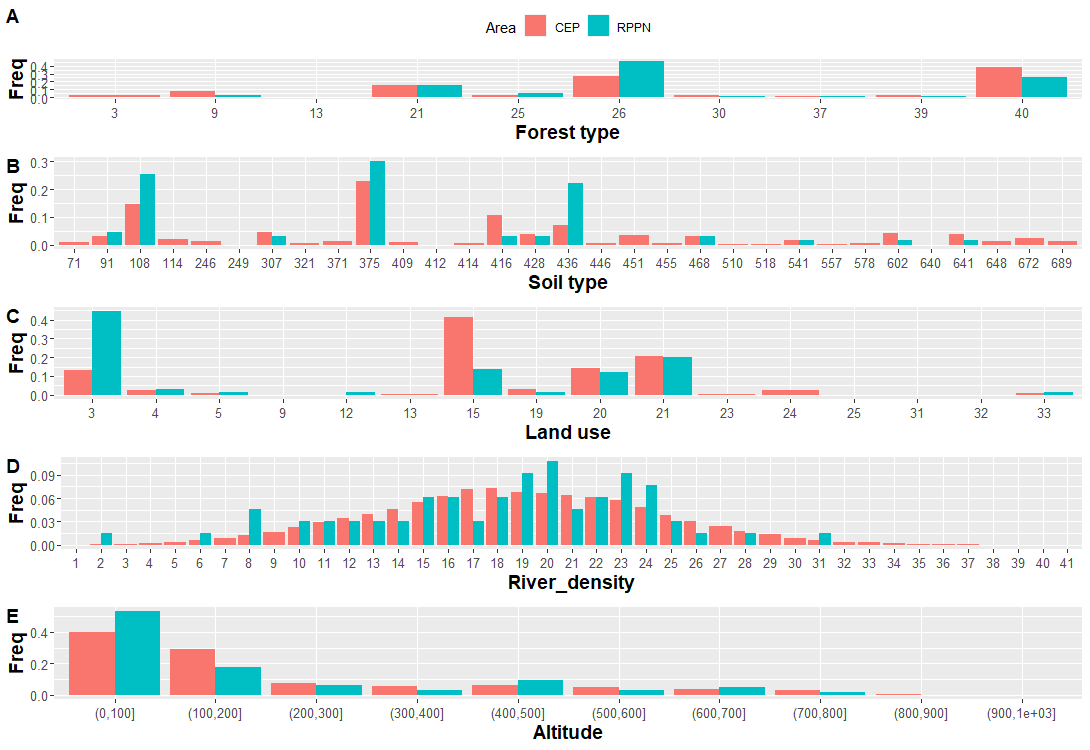 Figure S1: Barplot of the proportion of different forest (A), soil (B) and land use type (C), drainage density (D) and altitude (E) in the Pernambuco Endemism Center (PEC). See legend in the table S3.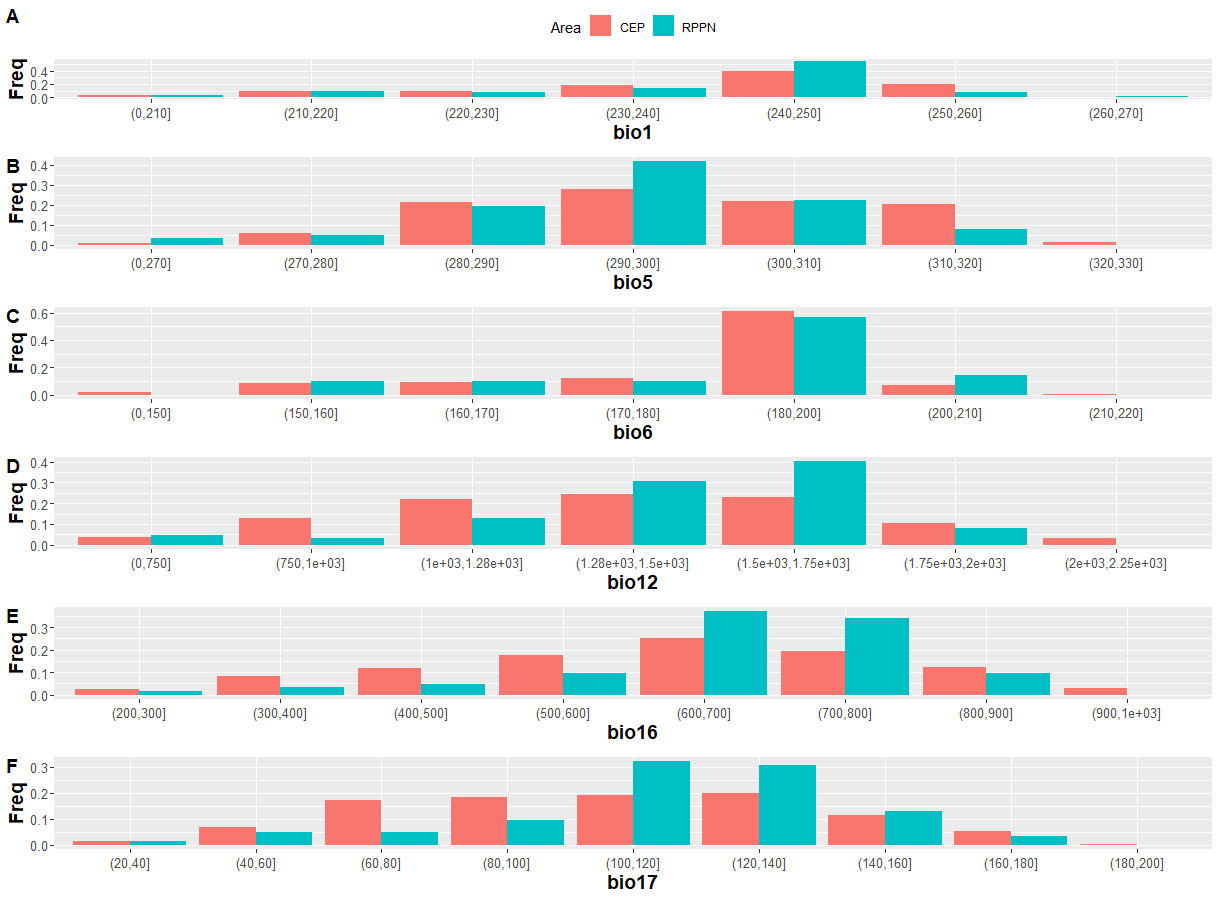 Figure S2:  Barplot of the proportion of climatic variables in the Pernambuco Endemism Center (PEC). bio1, annual mean temperature; bio5, maximum temperature; bio6, minimum temperature; bio12, mean annual precipitation; bio16, precipitation in the wettest quarter; bio17, precipitation in the driest quarter.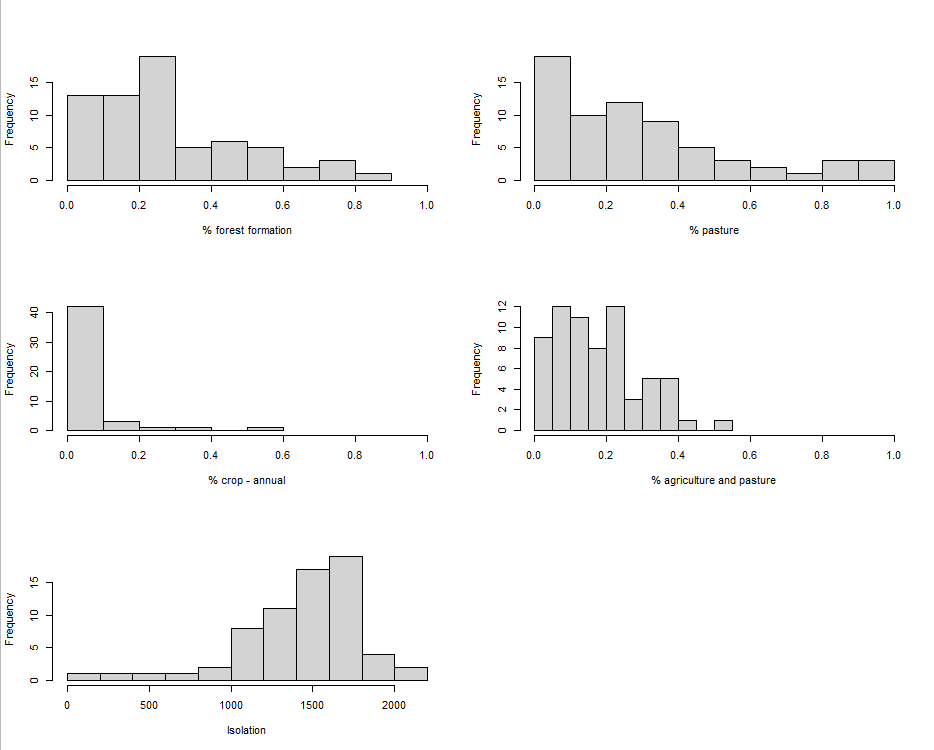 Figure S3: Histogram of the percentage of forest formation, pasture, annual crop and mosaic of agricultural and pasture field, and isolation degree (meters) around 2 km of the private reserves in the Pernambuco Endemism Center (PEC).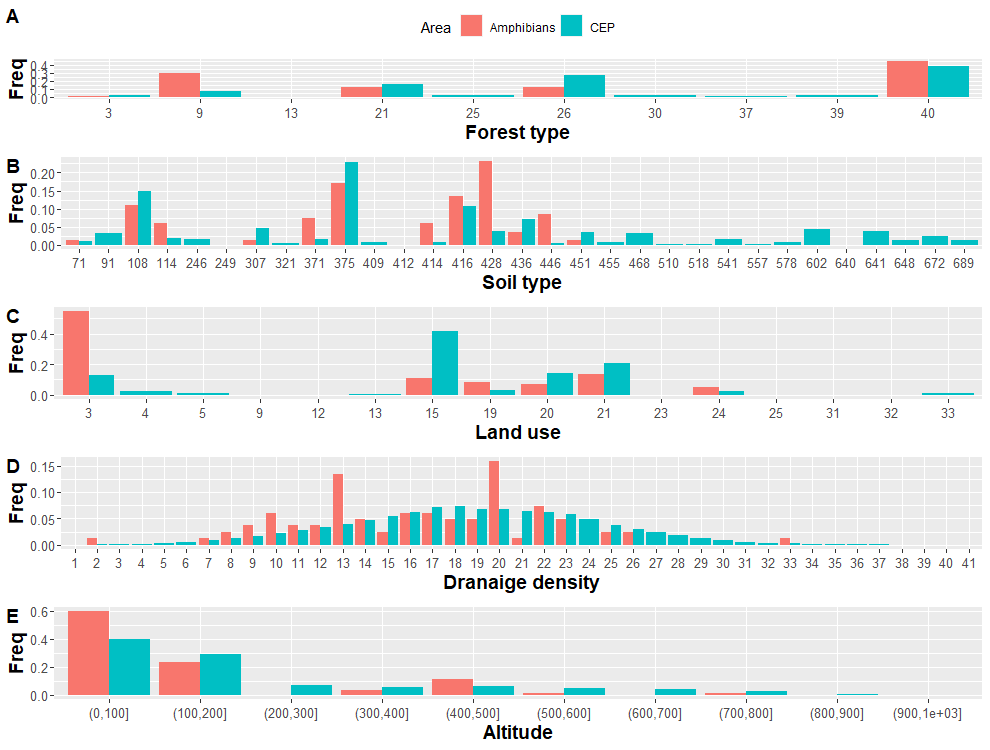 Figure S4: Barplot of the proportion of different forest (A), soil (B) and land use type (C), drainage density (D) and altitude (E) in the Pernambuco Endemism Center (PEC). See legend in the table S3.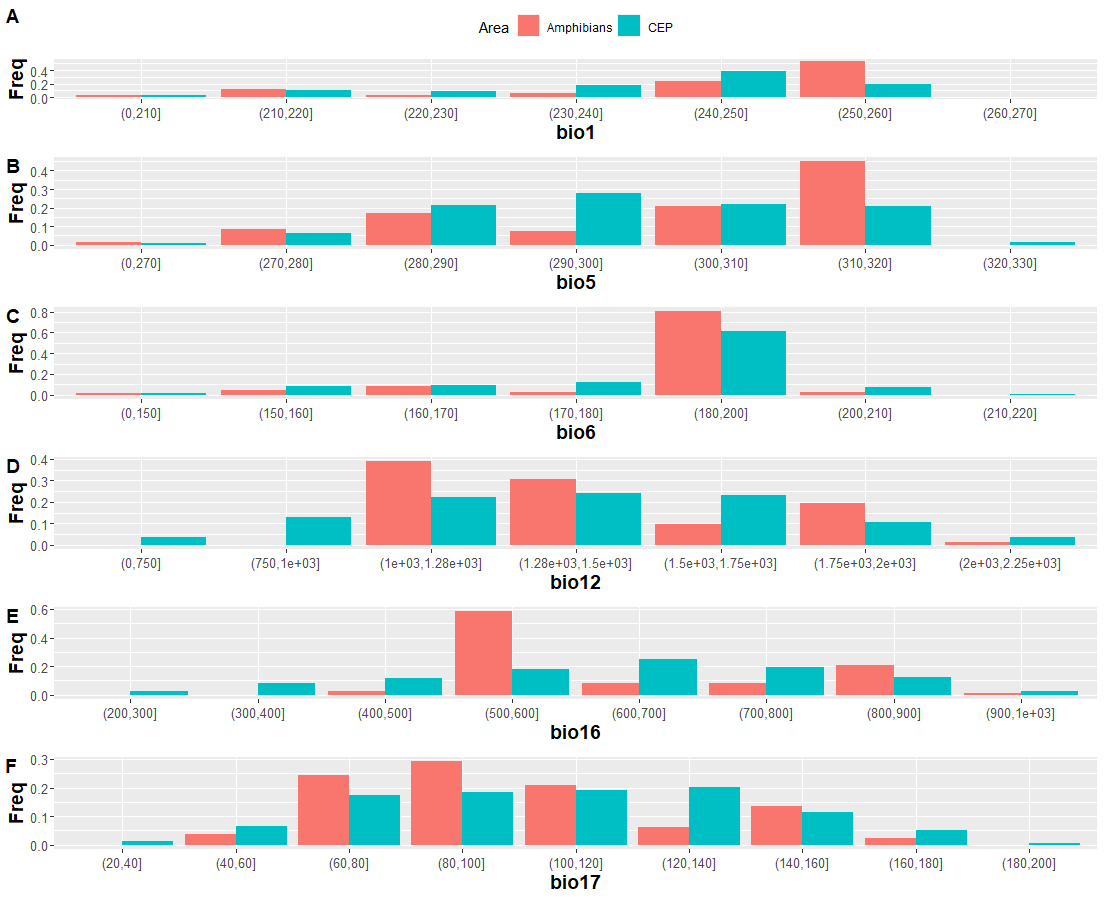 Figure S5:  Barplot of the proportion of climatic variables in the Pernambuco Endemism Center (PEC). bio1, annual mean temperature; bio5, maximum temperature; bio6, minimum temperature; bio12, mean annual precipitation; bio16, precipitation in the wettest quarter; bio17, precipitation in the driest quarter.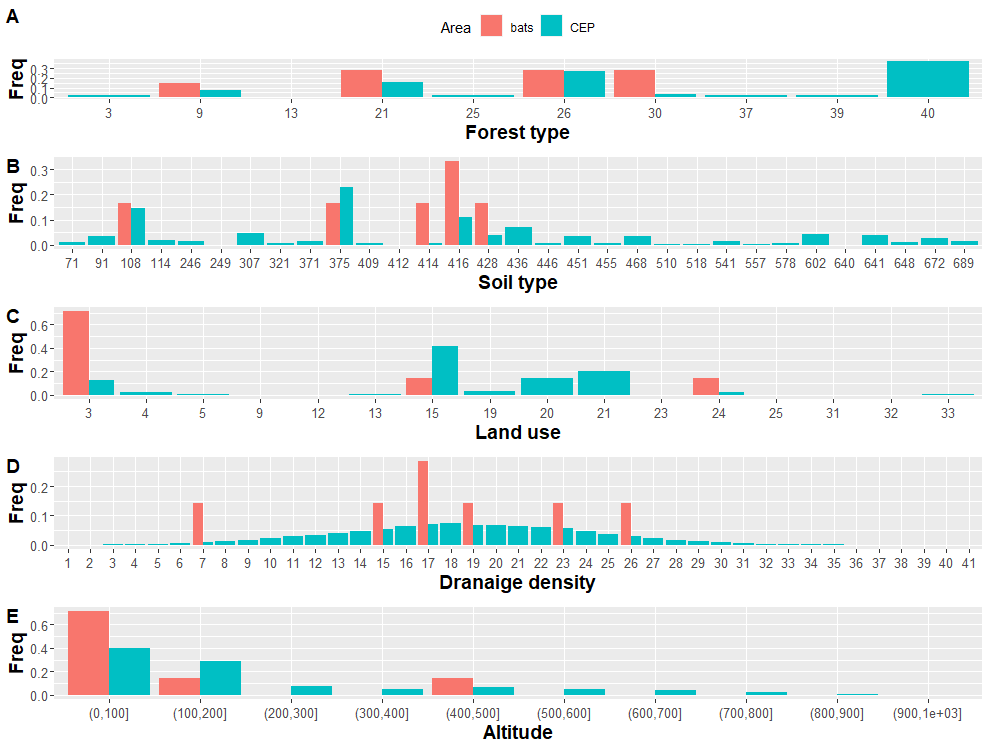 Figure S6: Barplot of the proportion of different forest (A), soil (B) and land use type (C), drainage density (D) and altitude (E) in the Pernambuco Endemism Center (PEC). See legend in the table S3.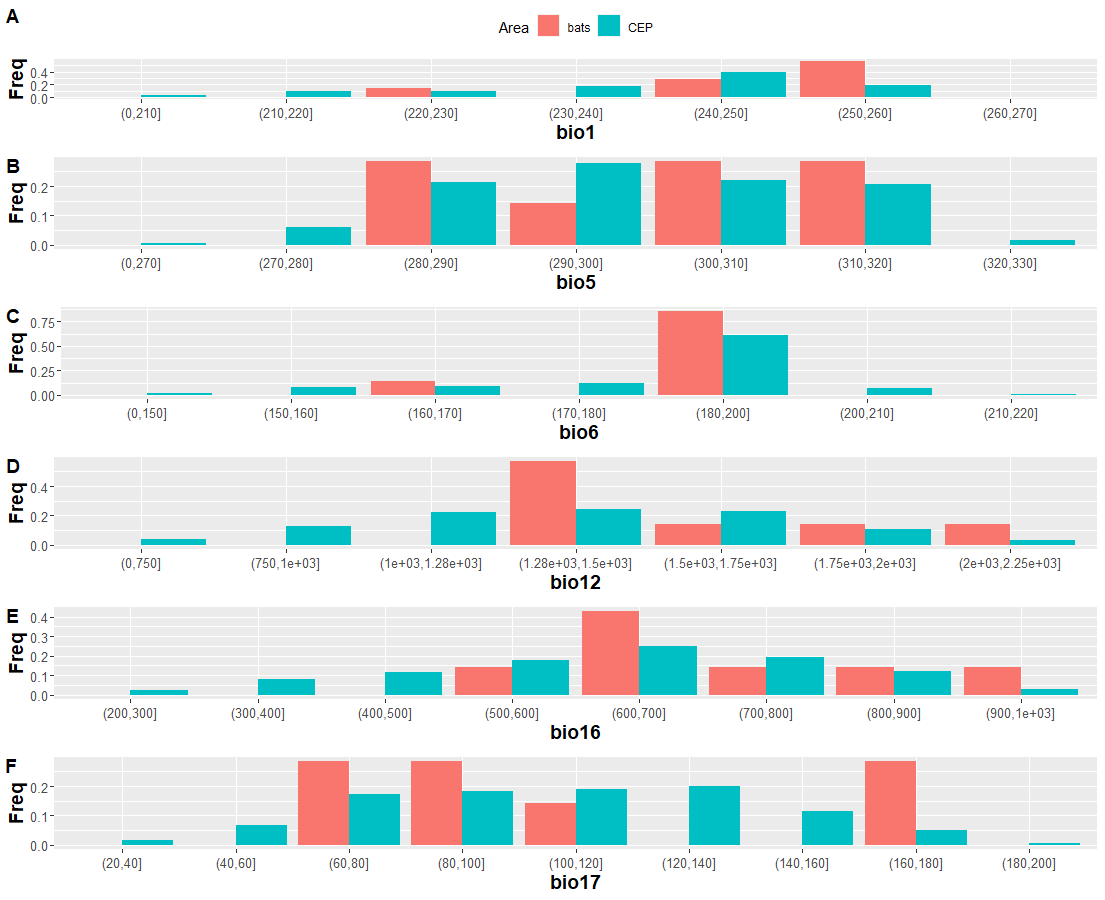 Figure S7:  Barplot of the proportion of climatic variables in the Endemism Pernambuco Center (CEP). bio1, annual mean temperature; bio5, maximum temperature; bio6, minimum temperature; bio12, mean annual precipitation; bio16, precipitation in the wettest quarter; bio17, precipitation in the driest quarter.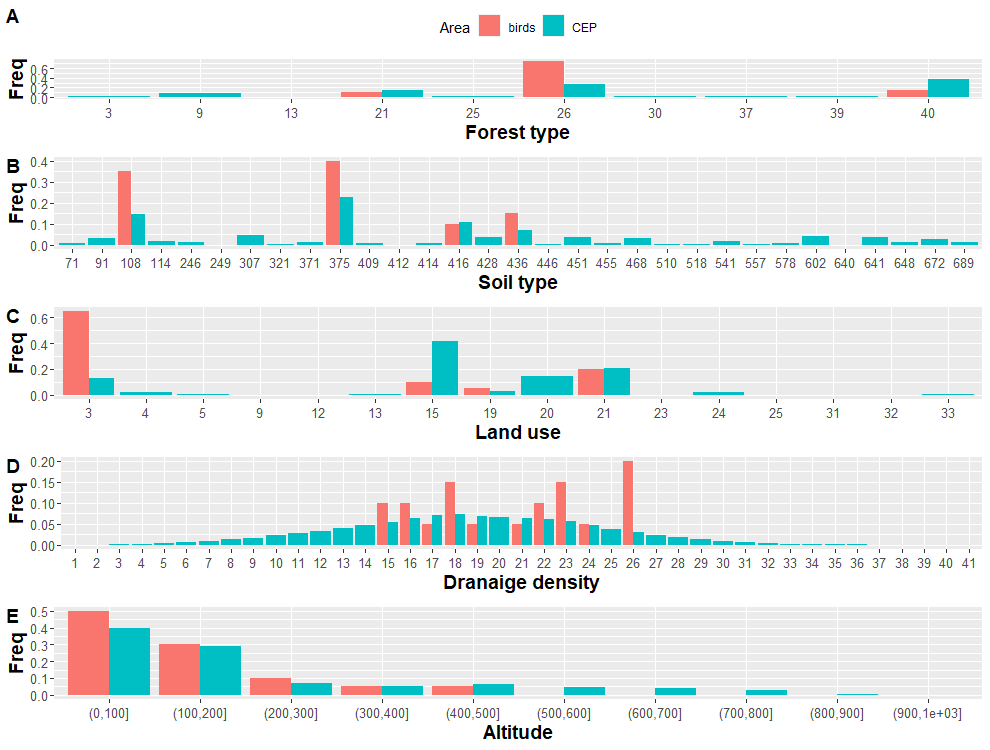 Figure S8: Barplot of the proportion of different forest (A), soil (B) and land use type (C), drainage density (D) and altitude (E) in the Pernambuco Endemism Center (PEC). See legend in the table S3.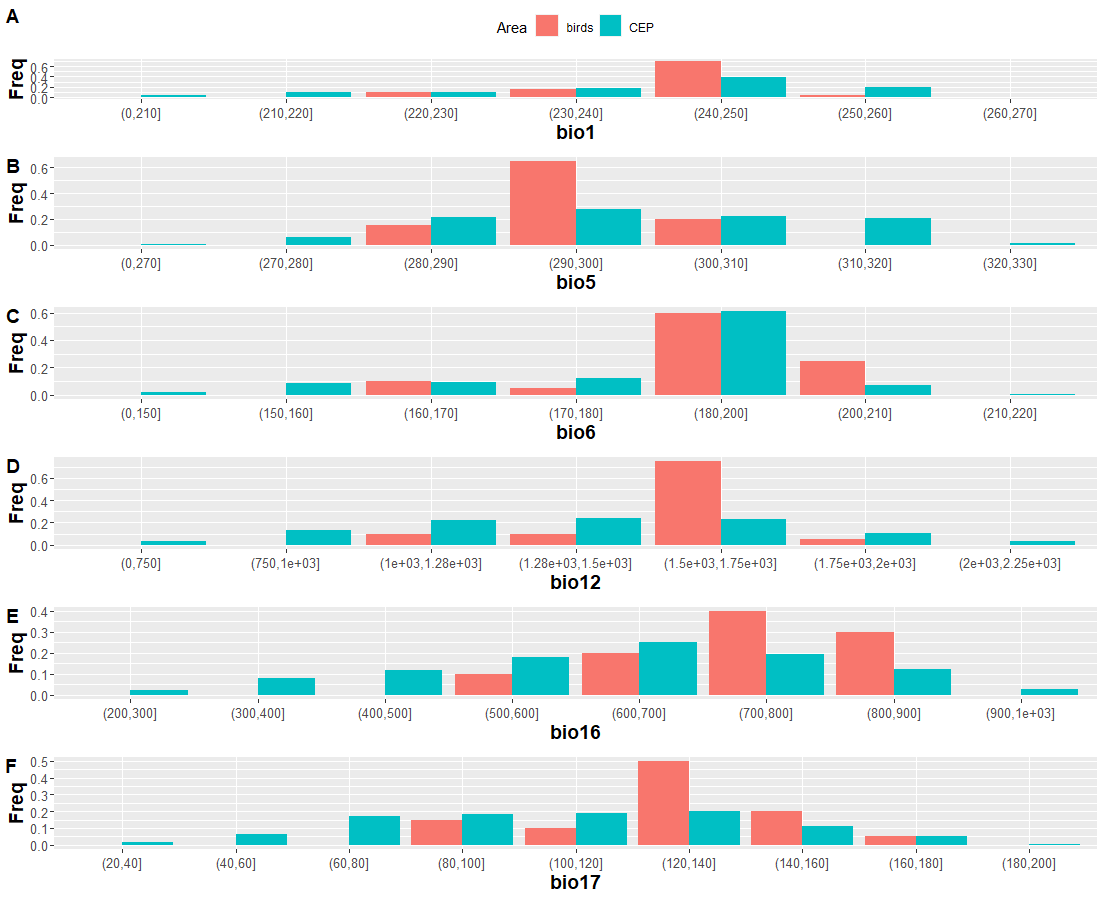 Figure S9:  Barplot of the proportion of climatic variables in the Pernambuco Endemism Center (PEC). bio1, annual mean temperature; bio5, maximum temperature; bio6, minimum temperature; bio12, mean annual precipitation; bio16, precipitation in the wettest quarter; bio17, precipitation in the driest quarter.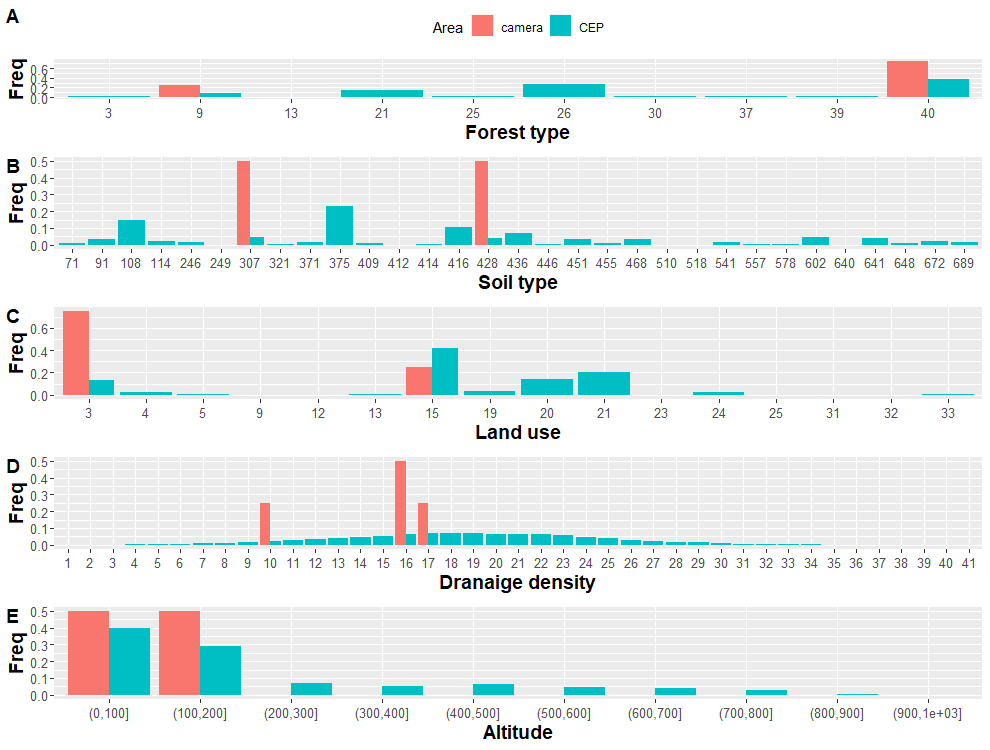 Figure S10: Barplot of the proportion of different forest (A), soil (B) and land use type (C), drainage density (D) and altitude (E) in the Pernambuco Endemism Center (PEC). See legend in the table S3.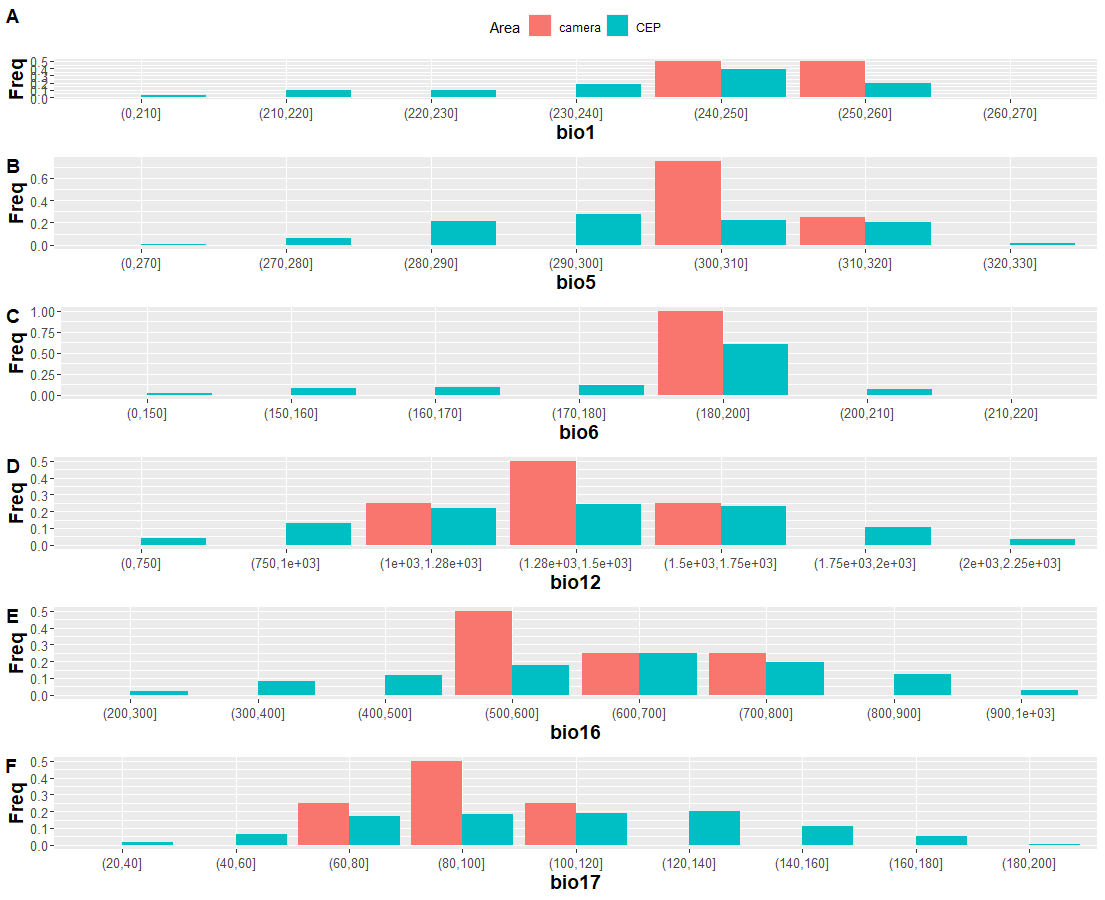 Figure S11:  Barplot of the proportion of climatic variables in the Pernambuco Endemism Center (PEC). bio1, annual mean temperature; bio5, maximum temperature; bio6, minimum temperature; bio12, mean annual precipitation; bio16, precipitation in the wettest quarter; bio17, precipitation in the driest quarter.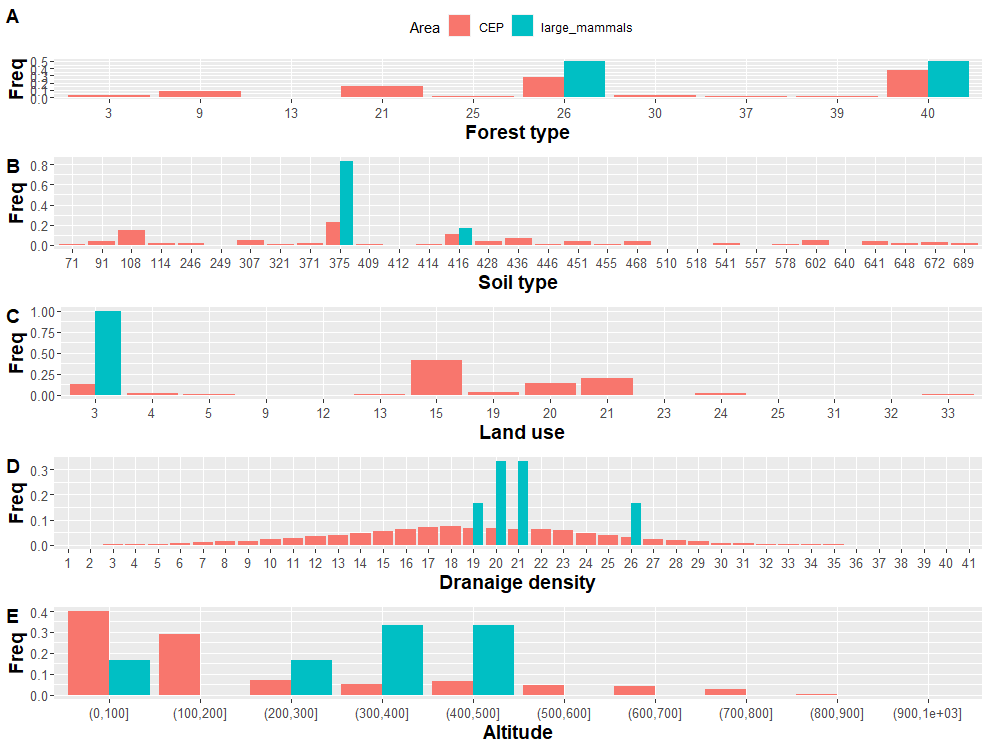 Figure S12: Barplot of the proportion of different forest (A), soil (B) and land use type (C), drainage density (D) and altitude (E) in the Pernambuco Endemism Center (PEC). See legend in the table S3.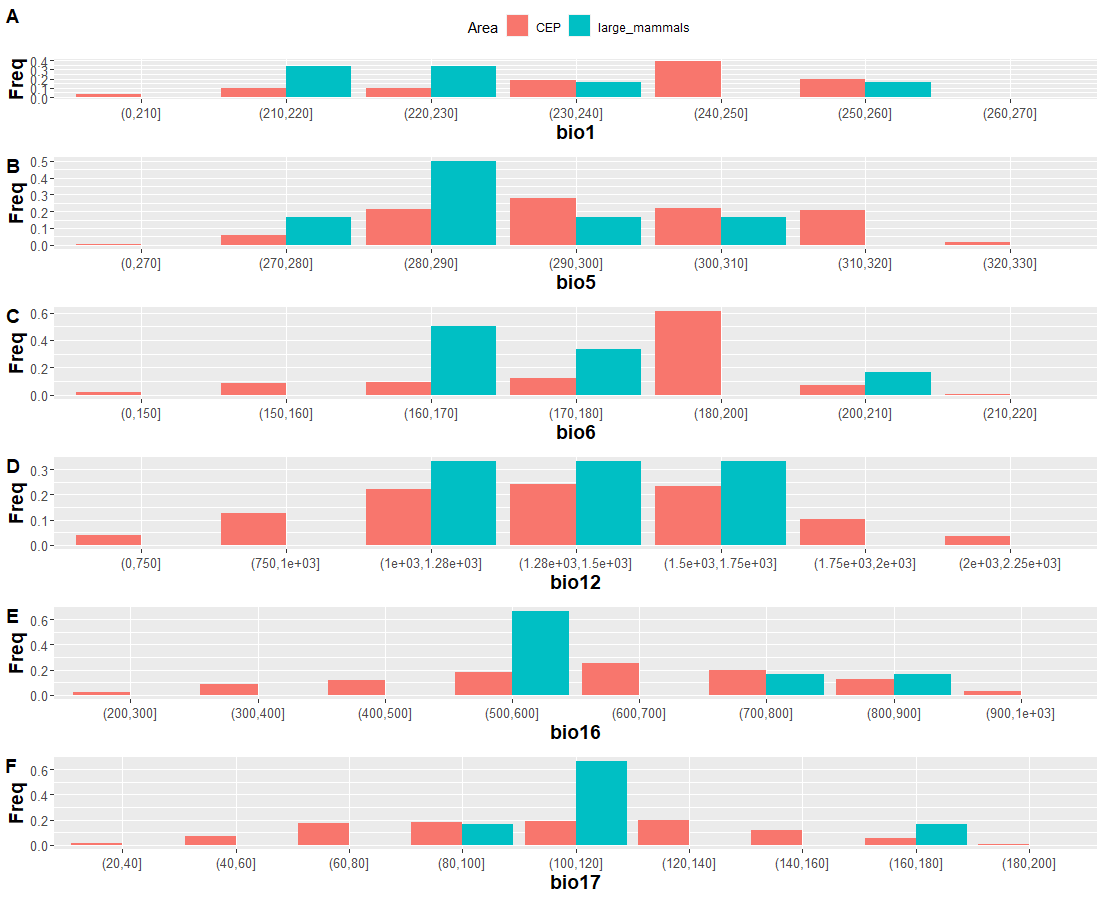 Figure S13:  Barplot of the proportion of climatic variables in the Pernambuco Endemism Center (PEC). bio1, annual mean temperature; bio5, maximum temperature; bio6, minimum temperature; bio12, mean annual precipitation; bio16, precipitation in the wettest quarter; bio17, precipitation in the driest quarter.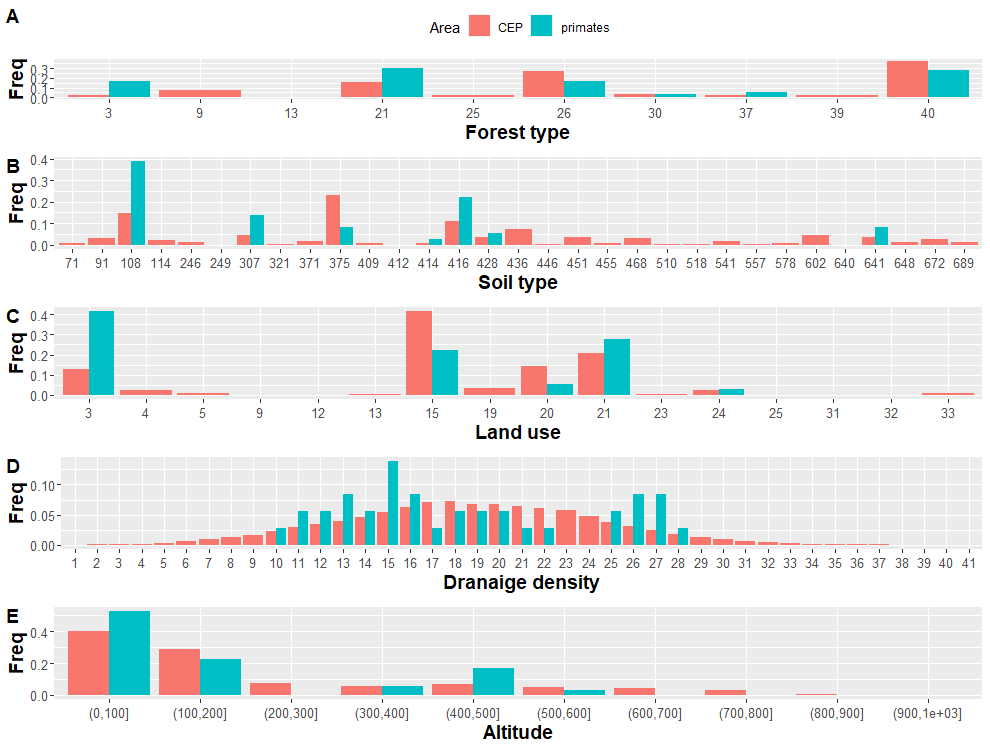 Figure S14: Barplot of the proportion of different forest (A), soil (B) and land use type (C), drainage density (D) and altitude (E) in the Pernambuco Endemism Center (PEC). See legend in the table S3.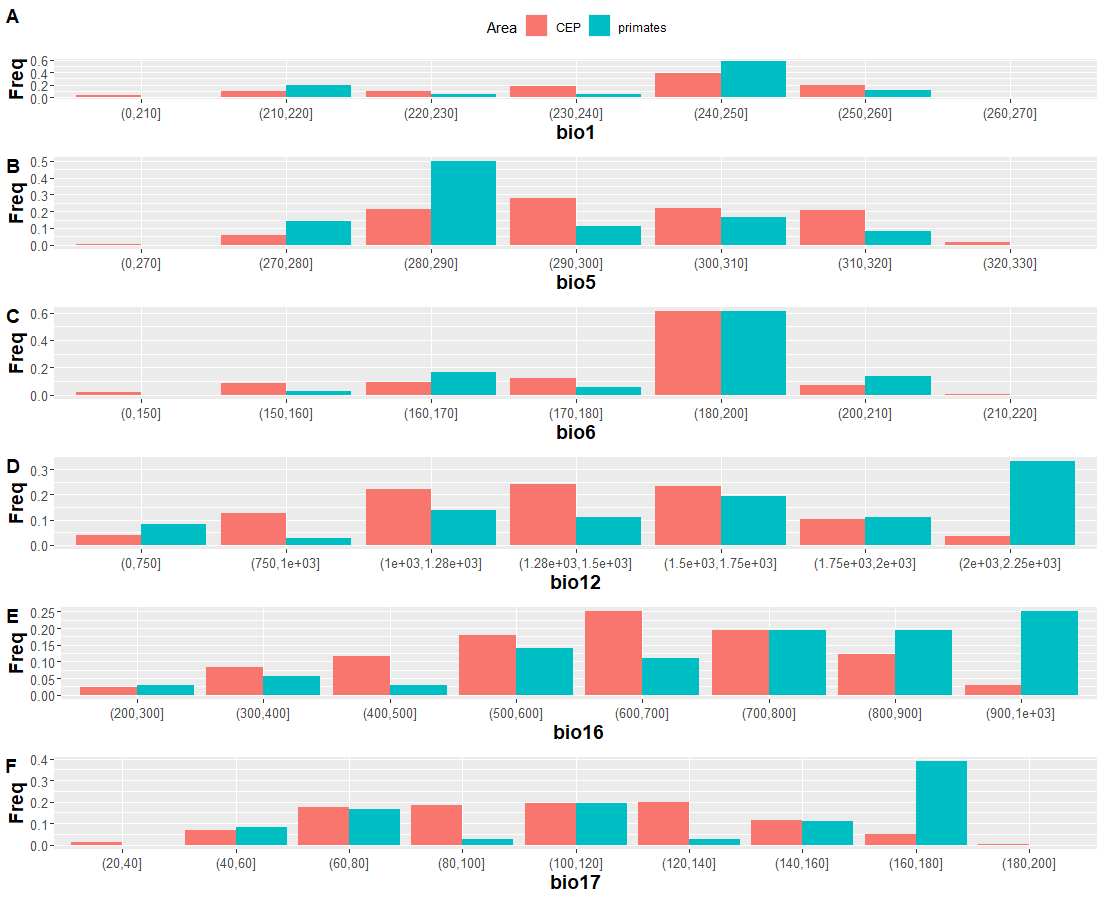 Figure S15:  Barplot of the proportion of climatic variables in the Pernambuco Endemism Center (PEC). bio1, annual mean temperature; bio5, maximum temperature; bio6, minimum temperature; bio12, mean annual precipitation; bio16, precipitation in the wettest quarter; bio17, precipitation in the driest quarter.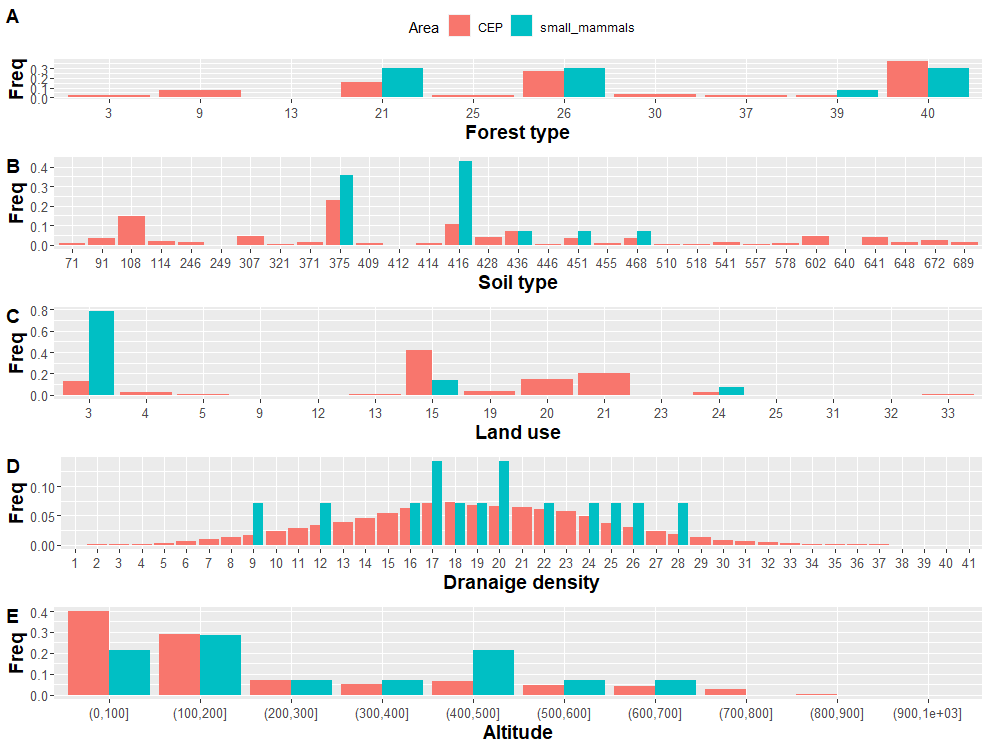 Figure S16: Barplot of the proportion of different forest (A), soil (B) and land use type (C), drainage density (D) and altitude (E) in the Pernambuco Endemism Center (PEC). See legend in the table S3.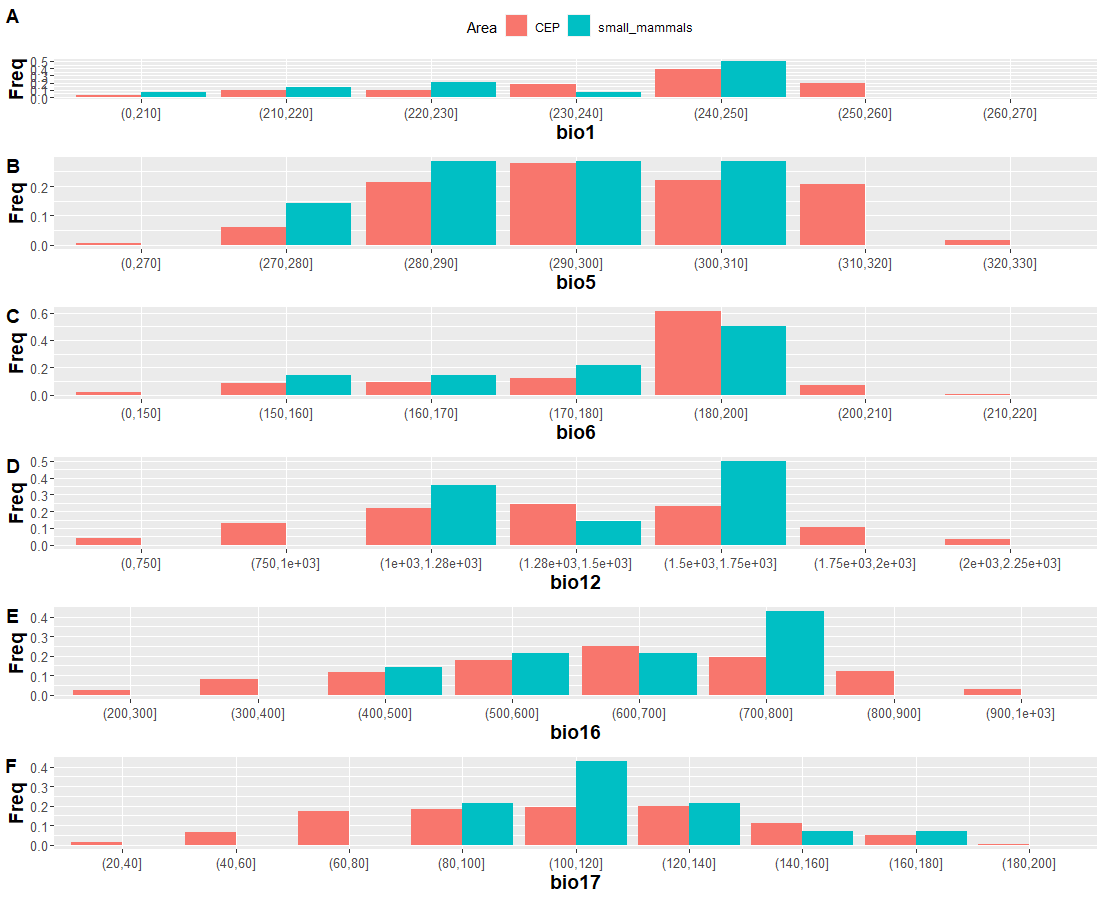 Figure S17:  Barplot of the proportion of climatic variables in the Pernambuco Endemism Center (PEC). bio1, annual mean temperature; bio5, maximum temperature; bio6, minimum temperature; bio12, mean annual precipitation; bio16, precipitation in the wettest quarter; bio17, precipitation in the driest quarter.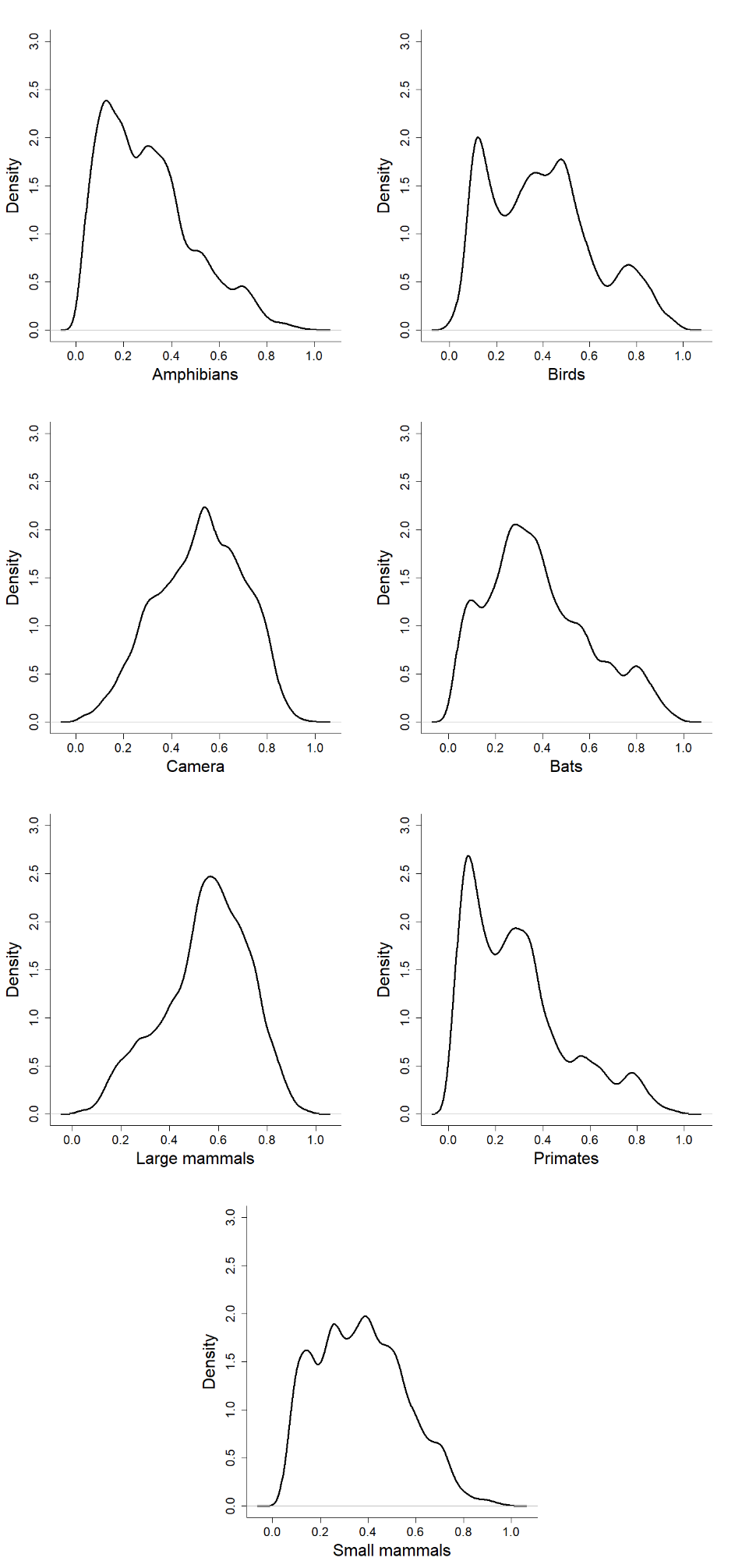 Figure S18:  Density curves of sampling relevance values for different groups of vertebrates in the Endemism Pernambuco Center (CEP), Atlantic Forest, Brazil.DataSourceClimatic mapwww.worldclim.orgSoil type mapwww.dpi.inpe.br/AmbdataDrainage density mapwww.dpi.inpe.br/AmbdataVegetation type mapwww.dpi.inpe.br/AmbdataLand use mapwww.mapbiomas.orgFederal private reserveshttp://sistemas.icmbio.gov.br/simrppn/publico/State private reserveshttp://www.ima.al.gov.br/servicos/downloads/download-de-dados-vetoriais/http://www.meioambiente.al.gov.br/diretorias/diruc/rppn/rppns-estaduaishttp://www.cprh.pe.gov.br/unidades_conservacao/Uso_Sustentavel/RPPN/40043%3B60280%3B223912%3B0%3B0.asphttps://sosgisbr.com/2011/07/11/shapes-disponibilizados-pelo-comite-da-bh-do-rio-sao-francisco/https://pt.wikipedia.org/wiki/Lista_das_%C3%A1reas_naturais_protegidas_da_Para%C3%ADbahttp://www.cnip.org.br/uc_arquivos/geral_estados.htmlNomeLatitudeLongitudeStateAmphibiansBatsBirdsCameraLarge mammalsPrimatesSmall mammalsIsolation (m)Forest cover (%)RPPN Bicho Homem-8.610099-35.727132PE0.350.510.360.580.360.220.28162848RPPN Jussaral-8.610099-35.727132PE0.350.510.360.580.360.220.28162848RPPN do Benedito-8.29462006-35.5857585PE0.700.750.830.620.640.700.72171742RPPN Engenho Contestado-8.842856-35.801123PE0.320.450.390.630.200.240.14167729RPPN EcoFazenda Morim-8.868165-35.209326PE0.430.290.240.740.620.080.41120378RPPN Fazenda Santa Rita-8.690612-35.485765PE0.410.320.180.690.580.070.36181624RPPN Fazenda Tabatinga-7.604743-34.824006PE0.450.420.480.620.960.330.57112129RPPN Laje Bonita-8.802213-36.016784PE0.530.720.740.630.330.600.4511457RPPN Pedra D'Antas-8.693907-35.855875PE0.380.620.670.540.170.480.30152650RPPN Serro Azul-8.13992-35.98936PE0.700.800.760.800.610.780.6718617RPPN Trapiche-8.580142-35.062779PE0.670.580.470.900.880.250.65159952RPPN Reserva Gulandim-9.977-36.34AL0.020.220.410.090.600.200.30152415RPPN Reserva Santa Tereza-9.507-35.974AL0.280.210.080.550.520.040.26135119RPPN Fazenda São Pedro-9.555-35.951AL0.310.230.110.580.670.080.36115227RPPN Fazenda Rosa do Sol-9.832-35.905AL0.190.170.200.600.750.190.3217248RPPN Fazenda Pereira-10.2502-36.3613AL0.160.160.240.330.590.230.359426RPPN Lula Lobo-10.2910-36.3508AL0.160.170.270.300.640.230.3814456RPPN Vera Cruz-9.256-36.293AL0.350.500.380.670.140.290.1620861RPPN Engenho Gargaú-7.015575-34.95413PB0.120.180.260.210.560.110.3583385RPPN Fazenda Pacatuba-7.046346-35.15641PB0.110.410.490.160.530.240.43126427RPPN Reserva Calaça-8.718715-36.22294PE0.690.810.820.800.540.780.6910991RPPN Serra do Contente-8.26137-35.55289PE0.520.710.790.570.570.620.48155050RPPN Nossa Senhora do Oiteiro de Maracaípe-8.523908-35.01678PE0.670.580.470.900.880.250.65174721RPPN Frei Caneca-8.719293-35.84439PE0.460.650.710.540.250.540.40151175RPPN Reserva Cabanos-8.499129-36.01042PE0.500.730.700.740.520.610.5116253RPPN Fazenda Santa Beatriz do Carnijó-8.141504-35.0789PE0.060.030.190.410.470.070.10194831RPPN Mata Estrela-6.404601-35.00043RN0.250.330.460.570.840.390.48131169RPPN Dunas Douradas-5.625635-35.23917RN0.270.360.460.530.840.420.62124610RPPN Mata da Bela-6.422534-35.11431RN0.100.270.460.370.790.320.42146825RPPN Triunfo-9.051364-35.29175AL0.160.140.180.540.490.090.23175220RPPN Tobogã-9.600775-35.77266AL0.360.260.130.600.660.040.36141120RPPN Santa Fé-9.520888-36.44521AL0.150.340.340.510.240.240.1815189RPPN Placas-9.4319-35.60659AL0.390.270.140.660.710.070.40202168RPPN Cachoeira-9.533882-36.44492AL0.090.290.320.400.290.210.21119828RPPN Cachoeira-8.973704-35.25073AL0.360.290.230.640.670.060.3615137RPPN Bosque-8.949386-35.23164AL0.380.260.240.640.670.050.37170952RPPN Aldeia Verde-9.572789-35.69592AL0.390.270.130.670.700.060.39174020RPPN Planalto-10.169272-36.35151AL0.040.050.210.240.570.130.20166214RPPN Madeiras-9.873782-36.33726AL0.060.290.380.240.460.220.2410246RPPN Estrela do Sul-8.933375-35.70765AL0.080.120.130.330.250.040.07163320RPPN Porto Alegre-8.93055-35.68117AL0.290.310.170.530.390.080.22178717RPPN Papa Mel-8.930466-35.67948AL0.290.310.170.530.390.080.22177117RPPN Porto Seguro-9.098864-35.51017AL0.130.030.080.500.400.030.14158515RPPN Canadá-9.462559-36.37585AL0.400.490.460.650.240.370.2113042RPPN Vila d'Água-9.29038-35.9415AL0.110.120.070.480.230.070.07146911RPPN Boa Sorte-9.18714-35.92943AL0.480.530.440.830.370.330.33136555RPPN Osvaldo Timóteo-9.029527-36.03271AL0.340.440.360.650.200.220.2018471RPPN Santa Maria-9.355318-35.85299AL0.140.100.060.430.360.010.13151620RPPN Mata do Cedro-9.523504-35.9069AL0.350.250.090.670.610.090.34144972RPPN Serra d'Água-9.114295-35.57598AL0.130.060.120.460.480.060.19168215RPPN Garabu-9.281195-35.58037AL0.300.200.120.640.590.180.28173831RPPN Saint Michel 1-9.803663-35.87679AL0.210.190.200.640.770.190.34125920RPPN Santa Cristina-9.791454-35.95204AL0.120.030.060.510.570.070.1671547RPPN Sereno-9.097537-35.3806AL0.240.180.180.610.540.170.24149525RPPN Quebra Carro-9.631234-36.10873AL0.290.310.140.530.540.130.27131914RPPN Saint Michel 2-9.798738-35.86372AL0.200.170.180.620.760.160.32122616RPPN Baixa Grande-9.709802-36.18787AL0.060.110.140.340.410.100.11148110RPPN Conceição Lyra I-10.209554-36.45797AL0.250.300.250.360.550.190.35176029RPPN Saint Michel 3-9.799359-35.86501AL0.200.170.180.620.760.160.32128017RPPN Conceição Lyra IV-10.199345-36.45947AL0.260.400.360.280.530.230.39148230RPPN Salvador Lyra-9.753468-36.02396AL0.140.090.080.490.600.100.147016RPPN Boca do Rio-9.786278-35.985AL0.130.040.070.510.600.090.1720034RPPN Riacho Seco-10.092719-36.22481AL0.090.210.300.270.580.190.23106021RPPN Conceição Lyra II-10.199707-36.45263AL0.260.310.250.360.560.190.35169233RPPN Oriente-9.011843-35.45344AL0.290.190.190.630.550.180.26144020RPPN Conceição Lyra III-10.163847-36.44832AL0.270.420.390.310.600.250.41112334RPPN Pindoba-9.782983-35.99463AL0.130.050.060.500.590.090.1549626RPPN Apolinário-9.391-35.63923AL0.390.270.100.710.630.080.37166847RPPN Olho d’Água-9.789299-35.97399AL0.140.050.070.520.610.090.1782442Forest typeForest typeSoil typeSoil typeLand useLand useLegendDescriptionLegendDescriptionLegendDescription3Pioneer formation areas – Marine and fluvial influence71GZ2 - Gleissolo Salico - GZ Sodico3Forest Formation9Ecological tension area - Savanna / Seasonal forest91LA22 - Latossolo Amarelo - LA Distrofico + PVA Distrofico + LV Eutrofico4Savanna Formation13River and lakes108LA5 - Latossolo Amarelo - LA Distrofico + PVA Distrofico5Mangrove21Dense rainforest - Secondary vegetation and agricultural activities114LA9 - Latossolo Amarelo - LA Distrofico + RQ Ortico9Forest Plantation25Pioneer formation areas - Agricultural activities246LVA7 - Latossolo Vermelho-Amarelo - LVA Distrofico + PVA Distrofico12Grassland26Open rainforest - Secondary vegetation and agricultural activities249Water13Other Non Forest Natural Formation30Pioneer formation areas - Marine Influence307PAC - Argilossolo Acinzentado - PAC Distrofic + ES Hidromorfico + PVA Distrofico15Pasture37Steppe - Agricultural activities321PV20 - Argilossolo Vermelho - PV Eutrofico + PVA Eutrofico19Annual and Perennial Crop39Ecological tension area - Steppe / Seasonal forest371PVA16 - Argiolossolo Vermelho-Amarelo - PVA Distrofico + LA Distrofico + EK Hidromorfico20Semi-perennial Crop40Seasonal semideciduous forest - Secondary vegetation and agricultural activities375PVA2 - Argilossolo Vermelho-Amarelo - PVA Distrofico + LA Distrofico21Mosaic of Agriculture and Pasture409PVA48 - Argilossolo Vermelho-Amarelo - PVA Distrofico + PVA Eutrofico + RQ Ortico23Beach and Dune412PVA5 - Argilossolo Vermelhor-Amarelo - PVA Distrofico + AC Argiluvico24Urban Infrastructure414PVA51 - Argilossolo Vermelho-Amarelo - PVA Distrofico +SG Eutrofico + RU Ta Eutrofico25Other Non Vegetated Area416PVA53- Argilossolo Vermelho-Amarelo - PVA Distrofico + SX Eutrofico + LA Distrofico31Aquaculture428PVA63 - Argilossolo Vermelho-Amarelo - PVA Distrofico + RQ Ortico + ES Hidromorfico32Salt Flat436PVA7 - Argilossolo Vermelho-Amarelo - PVA Distrofico + PVA Eutrofico33River, Lake and Ocean446PVA77 - Argilossolo Vermelho-Amarelo - PVA Eutrofico + RL Eutrofico451PVA81 - Argilossolo Vermelho-Amarelo - PVA Eutrofico + PV Eutrofico + RL Eutrofico455PVA85 - Argilossolo Vermelho-Amarelo - PVA Eutrofico + TC Ortico + RL Eutrofico468PVA95 - Argilossolo Vermelho-Amarelo - PVA Eutrofico + RL Eutrofico + LA DIstrofico510RL42- Neossolo Litolico - RL Eutrofico + PVA Eutrofico + TC Ortico518RL49- Neossolo Litolico - RL Eutrofico + SX Eutrodico + PVA Eutrofico541RQ13 - Neossolo Quartzarênico - RQ Ortico557RQ25 - Neossolo Quartzarênico - RQ Ortico + LA Distrofico + PVA Eutrofico578ES1 - Espodossolo Ferrocarbico - ES Hidromorfico602RR3 - Neossolo Regolitico - RR Eutrofico + SX Distrofico640SX10 - Planossolo Haplico - SX Eutrofico + PVA Distrofico + RL Eutrofico641SX11 - Planossolo Haplico - SX Eutrofico + PVA Eutrofico + RL Eutrofico648SX17 - Planossolo Haplico - SX Eutrofico + RL Eutrofico + TC Ortico672TC20 - Luvissolo Cromico - TC Ortico + RL Eutrofico + SG Eutrofico689ES19 - Espodossolo Ferrocarbico - ES Hiperespesso + RQ Hidromorfico + GZ Sodico